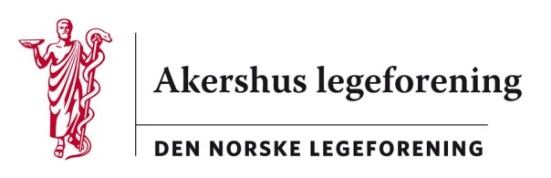 Den norske legeforeningPostboks 1152 Sentrum0107 OsloDeres ref. SAK202000022	Vår ref.: AR/ai	Dato: 27.2.2020Endringer i Legeforeningens lover vedr fagaksenAkershus legeforening har behandlet saken og støtter forslagene til endring.Vennlig hilsen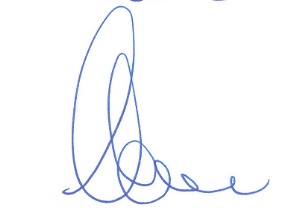 Akershus legeforeningArne Røde							Leder																					 